COLEGIO SANTA MARIA      DE LA FLORIDADepartamento de ReligiónProfesor: Julián Cerón T.Esta actividad la puedes desarrollar consultando algunos puntos con tu familia y compartir ideas. (Si no quieres no es un punto obligatorio)A.	OBSERVA Y RESPONDE:Dentro del rectángulo dibuja una figura humana que te represente y escribe lo que se te indica Escribe con dos ideas que nadie te quitará nunca:……………………………………………………………………………………………………………………………………………………………………………………………..Indica tres situaciones que has visto y te han impresionado.	……………………………………………………………………………………………………………………………………………………………………………………………..Escribe dos expresiones que siempre dices:……………………………………………………………………………………………………………………………………………………………………………………………..Indica tres buenas acciones que has desarrollado por los demás.………………………………………………………………………………………………………………………………………………………………………………………………………………………………………………………………………………………………Nombra los tres lugares que te gustaría visitar y el motivo que te mueve a ello.……………………………………………………………………………………………………………………………………………………..Señala la peor “metida de pata” que has cometido.……………………………………………………………………………………………………………………………………………………..B.	Con tus respuestas de la actividad anterior, elabora una pequeña autobiografía. Puedes ahondar en detalles sobre los lugares o circunstancias en que viviste alguna experiencia especial que puedas compartir.……………………………………………………………………………………………………………………………………………………………………………………………………………………………………………………………………………………………………………………………………………………………………………………………………………………………………………………………………………………………………………………………………………………………………………………………………………………………………………………………………………………………………………………………………………………………………………………………………………………………………………………………………………………………………………………………………………………………………………………………………………………………………………………………………………………………………………………………………………………………………………………………………………………………………………………………………………………………………………………………………………………………………………………………………………………………………………………………………………………………………………………………………………………………………………………………………………………………………GUIA DE TRABAJO -  RELIGIÓN IV° MEDIOOBJETIVO: Estimular el autoestima, por medio de la reflexión personal.NOMBRE:_________________________________FECHA__________________________HABILIDAD: Reconocer, estimular.TEMA: CARATERISTICAS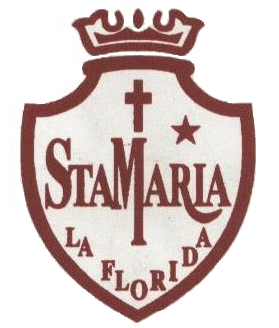 